Ordenanza 2732/17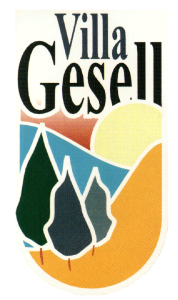 Municipalidad de Villa Gesell
Honorable Concejo Deliberante
  ————
2732/17                                   FECHA DE SANCIÓN:  3 de Julio de 2017.-
                                   NUMERO DE REGISTRO: 2579
                                   EXPEDIENTE H.C.D. Nº: I-10905/17.-VISTO:                    El Expediente letra I-10905/17 presentado por la vecina Casier Graciela representante Legal del Instituto ADESMIA INCANA; yCONSIDERANDO:                                 Que, la presentante solicita la construcción  de aulas sobre la línea municipal sobre la Avenida 14 en razón de que según el COU vigente no podría realizarlas, dado el retiro obligatorio que debe respetarse;Que, la misma facilitaría la ampliación del patio tan necesario para el desarrollo Educativo y Deportivo del alumnado que acude a dicho establecimiento;Que, la solicitud se encuentra debidamente fundada.-Por ello, el Honorable Concejo Deliberante sanciona la siguiente:O  R  D  E  N  A  N  Z  AARTÍCULO 1º: Autorícese a la peticionante a la utilización del retiro obligatorio desde
——————- la línea municipal sobre el lote cuya nomenclatura catastral es: VI-B-18h.—ARTÍCULO 2º: Comuníquese la autorización mencionada a la Dirección de Obras
——————–   Particulares del Departamento Ejecutivo Municipal.—ARTICULO 3º: Comuníquese, dése al Registro Oficial y cumplido archívese.—